Reference No.:OMB No.: 0584-0559Expiration Date: 03/31/2014Summer Electronic Benefits Transfer for ChildrenSummer Questionnaire - SPANISHFebruary 13, 2012 (Proposed)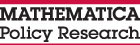 A1.	Hola, mi nombre es _________ y estoy llamando de parte del Servicio de Alimentos y Nutrición del Departamento de Agricultura de los Estados Unidos.	¿Por favor puedo hablar con [%UFName % ULName]?	[INTERVIEWER NOTE:  REFER TO FA	Q’S TO ANSWER ANY QUESTIONS, INCLUDING CONTENT OF SURVEY]	SPEAKING TO [NAME OF PARENT]	1	GO TO CHECKPOINT 	[NAME OF PARENT] COMES TO PHONE	2			GO TO CHECKPOINT	NOT A GOOD TIME	4	SCHEDULE CALLBACKQUALIFIED LEVEL 1 A1=1 OR 2[IF INBOUND CALL]SI1   En caso que se corte la conexión, ¿a qué teléfono le puedo llamar para  completar la encuesta?	Provided phone number	1	GO TO CHECKPOINT	(VOL) respondent will call back	2	GO TO CHECKPOINT	Don’t know	8				GO TO CHECKPOINT	Refused	9	GO TO CHECKPOINTQUALIFIED LEVEL 2:  SI1=1[IF SAMPLE FLAGGED AS CELL PHONE]SC1 Si le hemos llamado en un teléfono celular ¿está usted en un lugar seguro para hablar en este momento?  IF DRIVING VOLUNTEERED, CODE AS 2		USE LL INTRO FOR LL CALLBACKS	Yes, safe place to talk							1	No, call me later	2			SCHEDULE CALLBACK	No, CB on land-line	3 	RECORD NUMBER, 	SCHEDULE CALLBACK	(VOL) on landline	4	GO TO CHECKPOINT	Don’t know	8					Refused	9	[IF SAMPLE FLAGGED AS CELL PHONE]SC2 ¿Está usted conduciendo?	Yes, call me later	1		SCHEDULE CALLBACK	No	2	Don’t know	8				Refused	9	CHECKPOINT: 	IF BLINE=1, GO TO A7.					IF BLINE =2, GO TO A2.A2.		Estamos llevando a cabo un estudio de investigación científica sobre las selecciones de comida de los niños y sus familias para el Servicio de Alimentos y Nutrición del Departamento de Agricultura de los Estados Unidos. El estudio ayudará al gobierno a mejorar sus programas de nutrición infantil para niños en edad escolar.  A2a. 	¿Hay algún niño viviendo en su casa que asiste a una escuela primaria, secundaria o preparatoria en el sistema de escuelas públicas de [NOMBRE DEL DISTRITO ESCOLAR] durante el año escolar más recientemente completado?	YES	1 	NO	2   TERMINATE	DON’T KNOW	88  GO TO REFUSAL	REFUSED	99  GO TO REFUSALA3.	¿Es usted (la madre/el padre) o la persona adulta en el hogar que conoce mejor lo que el niño en edad escolar en este hogar comió en los últimos 30 días?	INTERVIEWER:	IF R ANSWERS “PROBABLY” OR “AS MUCH AS ANYONE ELSE,” ENTER “1,” “YES.”	YES	1		GO TO A4.3	YES, BUT NOT AVAILABLE NOW	2	GO TO CALLBACK	NO	3	DON’T KNOW	8	REFUSED	9A4.1	¿Cuál es el nombre de (la madre/el padre) o la persona adulta en el hogar que conoce mejor lo que el niño en edad escolar en este hogar comió en los últimos 30 días desde que el año escolar terminó?	ENTER NAME OF PARENT/ADULT:	DON’T KNOW	8	REFUSED	9QUALIFIED LEVEL 3:  (A3=1 OR 2) OR (GAVE NAME IN A4.1)A4.2	¿Puedo hablar con (él/ella)?	YES	1				YES, BUT NOT AVAILABLE NOW	2	GO TO CALLBACK	CANNOT COME TO PHONE	3	GO TO CALLBACK	(VOL) Not available at this phone number	4	GO TO UPDATE PHONE	DON’T KNOW	8	GO TO CALLBACK	REFUSED	9	GO TO REFUSAL A4.3		[READ IF A4.2=1] 			Hola, mi nombre es _________ y estoy llamando de parte del Servicio de Alimentos y Nutrición del Departamento de Agricultura de los Estados Unidos. Estamos llevando a cabo un estudio de investigación científica sobre las selecciones de comida de los niños y sus familias. 	[READ TO ALL:]¿Tiene usted por lo menos 18 años?.	YES	1				NO	2  SCREEN-OUT RESP UNDER 18	DON’T KNOW/REFUSED	8  SCREEN-OUT RESP UNDER 18 REFQUALIFIED LEVEL 4:  A4.3=1A5	Con el propósito de garantizar calidad, esta llamada puede ser monitoreada o grabada.		 La entrevista se llevará unos 25-30 minutos. Tiene preguntas acerca de las preferencias de comida de sus hijos, y también preguntas generales acerca de usted y su hogar. Sus respuestas ayudarán al gobierno a mejorar sus programas de nutrición infantil para niños de  edad escolar. Como muestra de agradecimiento, le (enviaremos/daremos) una tarjeta de regalo VISA por $25 por ayudarnos.	Su participación en esta entrevista es voluntaria, y puede parar en cualquier momento. También puede negar contestar a cualquier pregunta   No va a afectar sus beneficios ninguna respuesta que usted dé ni si escoges a no participar. 	
Toda la información que usted nos dé será guardada en privado hasta el límite permitida por ley. Hay un riesgo  menor de la pérdida de confianza de sus datos, pero hay procedimientos establecidos para reducir al mínimo este riesgo. No se va a juntar su nombre con ningunas de sus respuestas. Se usará su información sólo  en combinación con información de otros hogares para propósitos de estudio.
	¿Tiene alguna pregunta acerca de la entrevista antes de que empiece?	[REFER TO FA	Q’S TO ANSWER ANY QUESTIONS]A6.	Si ahora es una hora conveniente para usted y usted está dispuesta(o) a participar, quisiera empezar mis preguntas.	YES, IT’S A GOOD TIME AND I’M WILLING	1	GO TO A6.2	YES, I’M WILLING BUT NOT AVAILABLE NOW	2	SCHEDULE CALLBACK	DON’T KNOW	8	GO TO A6.1	REFUSED TO PARTICIPATE	….9	  GO TO REFUSAL A6.1.	¿Le podemos llamar de vuelta a otra hora?	YES	1	SCHEDULE CALLBACK 	NO	2 	GO TO REFUSAL 	DON’T KNOW	8	SCHEDULE CALLBACK 	REFUSED	9	GO TO REFUSAL A7.			Con el propósito de garantizar calidad, esta llamada puede ser monitoreada o grabada.		Primero, queremos  darle las gracias por completar la encuesta de anterior con nosotros. Como mencionamos durante esa entrevista, estamos llevando a cabo un estudio investigativo acerca de las preferencias de comida de niños y sus familias para  el Servicio de Alimentos y Nutrición del Departamento de Agricultura de los Estados Unidos. El estudio ayudará al gobierno a mejorar sus programas de nutrición infantil para niños de  edad escolar. Como muestra de agradecimiento, le (enviaremos/daremos) una tarjeta de regalo VISA por $25 por ayudarnos.A8.			Esta entrevista de seguimiento se llevará unos 25-30 minutos. Las preguntas son  parecidas a las de la última entrevista. Por completar esta entrevista de seguimiento, le (enviaremos/ daremos) una tarjeta de regalo VISA por $25 por ayudarnos.	Su participación en esta entrevista es voluntaria, y puede parar en cualquier momento. También puede negar contestar a cualquier pregunta   No va a afectar sus beneficios ninguna respuesta que usted dé ni si escoges a no participar.	Toda la información que usted nos dé será guardada en privada hasta el límite que permita la ley. Hay un  riesgo  menor de la pérdida de confianza de sus datos, pero hay procedimientos establecidos para reducir al mínimo este riesgo. No se va a juntar su nombre con ningunas de sus respuestas. Se usará su información sólo  en combinación con información de otros hogares para propósitos de estudio.     	¿Tiene alguna pregunta acerca de la entrevista antes de que empiece?	[REFER TO FAQ’S TO ANSWER ANY QUESTIONS]A9	Si ahora es una hora conveniente para usted y usted está dispuesta(o) a participar, quisiera empezar mis preguntas.	YES, IT’S A GOOD TIME AND I’M WILLING	1	GO TO B1	YES, I’M WILLING BUT NOT AVAILABLE NOW	2	SCHEDULE CALLBACK	DON’T KNOW	8	GO TO A10	REFUSED TO PARTICIPATE	….9	  GO TO REFUSAL A10.	¿Le podemos llamar de vuelta a otra hora?	YES	1	SCHEDULE CALLBACK 	NO	2 	GO TO REFUSAL 	DON’T KNOW	8	SCHEDULE CALLBACK 	REFUSED	9	GO TO REFUSAL SECTION B: HOUSEHOLD CHARACTERISTICS VERIFICATIONCHECKPOINT: 	IF BLINE =1, GO TO B6.					IF BLINE =2, ASK B1.QUALIFIED LEVEL 5:  REACHES B1Las primeras preguntas son sobre las personas con quienes usted vive.B1.	Incluyéndose usted, ¿cuántas personas viven en su hogar? No se olvide de incluir a personas que no son parientes o familiares que viven aquí, y por supuesto, bebés y niños pequeños y niños de crianza. También incluya a personas que generalmente viven aquí pero que temporalmente no están por razones tales como: vacaciones, viajes de negocios, o que está en el hospital. No incluya a niños que están viviendo en una escuela de internado o viviendo en la universidad.	INTERVIEWER: BY TEMPORARILY AWAY WE MEAN AWAY WITHIN THE LAST 30 DAYS	|     |     |  Number of people [RANGE 1-20]	DON’T KNOW	88	REFUSED	99[If B1=1:] B1a.  Sólo para confirmar, usted la única persona viviendo en el hogar. No hay niños, ni parientes, ni personas que viven habitualmente allí, pero ahora están lejos ¿correcto?	 YES	1  SCREEN-OUT: 1 PERSON  	                                                                                                                 IN HH	NO, CORRECT NUMBER 	2B1.1	¿Todas las personas que viven con usted comparten la comida que se compran para el hogar?	YES	1	 GO TO B2	NO	0	DON’T KNOW	88	REFUSED	99B1.2	Incluyéndose usted, ¿cuántas personas en su hogar comparten la comida que se compran para el hogar?[PROGRAMMER NOTE:  IF B1 NE 88/99 B1.2 CANNOT BE GREATER THAN B1]	|     |     |  PEOPLE	DON’T KNOW	88	REFUSED	99B2.	¿Cuántas de esas (IF B1.1=1, FILL NUMBER FROM B1, OTHERWISE, FILL NUMBER FROM B1.2) personas son niños de la edad de 18 años o menores, o de más de 18 años pero todavía en secundaria durante el año escolar más recientemente completado?	[IF B1.1 AND B1.2 = 88 OR 99, READ:] ¿Cuántas personas en su hogar son niños de     18 años o menos, o de más de 18 pero todavía en secundaria durante el año escolar más recientemente completado?[PROGRAMMER NOTE:  B2 CANNOT BE GREATER THAN B1/B1.2]	_________ Number of children [RANGE 1-20]		GO TO B3	NO CHILDREN IN HOUSEHOLD	00  SCREEN-OUT: NO 	                                                                                                                   CHILDREN IN HH	DON’T KNOW	88  SCREEN-OUT: DK/REF 	                                                                                                                   NUM OF CHILDREN IN HH	REFUSED	99  SCREEN-OUT DK/REF   	                                                                                                                   NUM OF CHILDREN IN HHB3.	Quisiera hacer una lista de los nombres o las iniciales de los niños de 18 años o menos, y de aquellos mayores de 18 pero aún en secundaria en el año escolar más recientemente completado?. ¿Cuál es el nombre del primer niño o niña?	[IF 1 CHILD READ:]  ¿Cuál es el nombre del niño en su hogar de 18 años o menos, o mayor de 18 pero aún en secundaria en el año escolar más recientemente completado?   PROGRAMMER:	 CREATE GRID, USING B2 FOR NUMBER OF CHILDREN IF B2<88.  IF B2=88,99 ALLOW UP TO 20.B4a.	¿Cuál es la fecha de nacimiento de [NAME 1]?	|     |     | / |     |     | / |     |     |     |     |	MONTH     DAY           YEAR	DON’T KNOW	8   SCREEN-OUT: DK/REF 	                                                                                                                  NUM OF CHILDREN IN HH	REFUSED	9  SCREEN-OUT: DK/REF 	                                                                                                                 NUM OF CHILDREN IN HHB4b.  IF CHILD IS 3 YEARS OR OLDER:  ¿Está ese niño(a) en un grado entre pre kindergarten y el año 12 en su sistema de educación pública?	YES	1 	NO	2 	DON’T KNOW	88	REFUSED	99B4c.	IF B4b=YES AND AGE AT B4a=20 OR OVER:  Solo para confirmar, (NAME1) nació en 	(INSERT YEAR FROM B4a)?	YES	1 	NO	2  GO TO B4a & CORRECT	DON’T KNOW	88	REFUSED	99B5.	¿Cuál es el nombre del próximo niño(a)?B5a.	¿Cuando es el cumpleaños de (NAME2)?	|     |     | / |     |     | / |     |     |     |     |	MONTH     DAY           YEAR	DON’T KNOW	8 	REFUSED	9B5b.  IF CHILD IS 3 YEARS OR OLDER:  Está ese niño(a)s en un grado entre pre kindergarten  y el año 12 en su sistema de educación pública?	YES	1 	NO	2 	DON’T KNOW	88	REFUSED	99B5c.	IF B5b=YES AND AGE AT B5a=20 OR OVER:  Solo para confirmar, (NAME2) nació en 	(INSERT YEAR FROM B5a)?	YES	1 	NO	2  GO TO B5a & CORRECT	DON’T KNOW	88	REFUSED	99IF MORE THAN1 CHILD IN HOUSEHOLD, USE RANDOM SELECTION TO CHOOSE FOCAL CHILD.[ASK B6-B7.3 IF BLINE =1.  IF BLINE =2, GO TO C1]B6.	Según mis registros de nuestra última entrevista habían (IF BASELINE B.1=1, FILL NUMBER FROM BASELINE B1, OTHERWISE, FILL NUMBER FROM BASELINE INTERVIEW B1.2) personas en su hogar que compran y comparten su comida juntos. ¿Eso aún es correcto?	YES	1	GO TO B7.1	NO	2 	DON’T KNOW	8	REFUSED	9[IF HHNUMB=1 AND B6=1, GO TO C1A]B6.1		Incluyéndose usted, ¿cuántas personas viven en su hogar? No se olvide de incluir a personas que no son parientes o familiares que viven aquí, y por supuesto, bebés y niños pequeños y niños de crianza. También incluya a personas que generalmente viven aquí pero que temporalmente no están por razones tales como: vacaciones, viajes de negocios, o que está en el hospital. No incluya a niños que están viviendo en una escuela de internado o viviendo en la universidad.	INTERVIEWER: BY TEMPORARILY AWAY WE MEAN AWAY WITHIN THE LAST 30 DAYS.	____________Number of people [RANGE 1-20]	DON’T KNOW	88	REFUSED	99 [If B6.1=1:] B6.1a. Sólo para confirmar, usted la única persona viviendo en el hogar. No hay niños, ni parientes, ni personas que viven habitualmente allí, pero ahora están lejos ¿correcto?	 YES, CONTINUE	1		GO TO C1A	NO, CORRECT NUMBER 	2B6.1.1	¿Todas las personas que viven con usted comparten la comida que se compran para el hogar?	YES	1       GO TO B7.1	NO	2	DON’T KNOW	8	REFUSED	9B6.1.2	Incluyéndose usted, ¿cuántas personas en su hogar comparten la comida que se compran para el hogar?[PROGRAMMER NOTE:  IF B6.1 NE 88/99 B6.1.2 CANNOT BE GREATER THAN B6.1]	_________ Number of people [RANGE 1 – 20]	DON’T KNOW	88	REFUSED	99B7.1	¿Cuántas personas en su hogar son niños de 18 años o menos, o de más de 18 pero todavía en secundaria durante el año escolar más recientemente completado?[PROGRAMMER NOTE:  B7.1 CANNOT BE GREATER THAN B6.1 OR B6.1.2]	_________ Number of children [RANGE 1-20]		GO TO B7.3	NO CHILDREN IN HOUSEHOLD	00		GO TO C1A	DON’T KNOW	88	REFUSED	99B7.2	¿Hay por lo menos un niño que vive en su hogar?	YES	1	NO	2	GO TO C1A	DON’T KNOW	8   SCREEN-OUT: DK/REF 	                                                                                                                  NUM OF CHILDREN IN HH	REFUSED	9  SCREEN-OUT: DK/REF 	                                                                                                                 NUM OF CHILDREN IN HHCOMPUTE PROGRAMMED VARIABLE FOR NUMBER OF KIDS IN HOUSEHOLD.  IF B7.1<88, NUMBER OF KIDS=B7.1.IF B7.1>20 AND B7.2=1, NUMBER OF KIDS=B7.3.IF B7.1>20 AND B7.2=2, NUMBER OF KIDS=0.[IF B7.1 > 1 OR (B7.1=88 OR 99)]B7.3.		 	¿Cuántos de estos niños estaban en los grados de pre kindergarten hasta el 12º grado durante el más recientemente completado año escolar?	[PROGRAMMER NOTE:  B7.3 CANNOT BE GREATER THAN B7.1]	_________ENTER NUMBER OF CHILDREN IN PRE-K-12 (range 0-20)	DON’T KNOW	88		REFUSED	99	[IF B7.1 = 1]B7.3A.			Estaba ese niño(a)s en un grado entre pre kindergarten y el año 12 en su sistema de educación pública durante el más recientemente completado año escolar?	YES	1 	NO	2 	DON’T KNOW	88	REFUSED	99SECTION C: CHILD DEMOGRAPHICSCHECKPOINT: 	IF BLINE =1, ASK C1A ONLY AND GO TO NEXT SECTION.					IF BLINE =2, GO TO C1.QUALIFIED LEVEL 6:  REACHES C1[IF NUMBER OF CHILDREN >1] Para la siguiente serie de preguntas nos vamos a enfocar en [CHILD NAME].READ IF NECESSARY: A lo largo de la encuesta habrá preguntas acerca de [NOMBRE DEL NIÑO] solamente. El(ella) ha sido seleccionado(a) al azar y no podemos preguntar acerca de otro niño diferente.C1.	¿Es [CHILD NAME] un niño o una niña?	[ASK IF THEY HAVE NOT ALREADY MENTIONED CHILD’S SEX]	BOY	1	GIRL	2	DON’T KNOW	8	REFUSED	9ASK ALLC1a.	Pensando en los últimos 30 días, desde [DATE (DATE OF INTERVIEW -30 DAYS)], ¿cuántos días vivió [CHILD NAME] en este hogar?	IF RESPONDENT SAYS EVERYDAY, ENTER 30.	           _________ Number of days [RANGE 1-30]	NONE	0 		DON’T KNOW	88	REFUSED	99[ASK D1-D8b FOR ALL RESPONDENTS]SECTION D: FOOD SECURITY – HOUSEHOLD[PROGRAMMER NOTE:  SELECT APPROPRIATE FILLS DEPENDING ON NUMBER OF ADULTS AND CHILDREN IN THE HOUSEHOLD.  DEFAULT TO MULTIPLE ADULTS AND MULTIPLE CHILDREN IN HOUSEHOLD.]QUALIFIED LEVEL 7:  REACHES D1Las siguientes preguntas son acerca de la comida que comieron en su hogar en los últimos 30 días y si ustedes tienen lo suficiente para comprar  la comida que necesitan.D1.	Ahora le voy a leer varias oraciones que personas han dicho acerca de su situación de comida. Para estas oraciones, por favor dígame si la oración fue frecuentemente cierta, a veces cierta o nunca fue cierta para su casa en los últimos 30 días.	La primera oración es: “Nos preocupó que la comida se podía acabar antes de tener dinero para comprar más” ¿Eso fue frecuentemente, a veces o nunca cierto para su casa en los últimos 30 días?	OFTEN TRUE	1	SOMETIMES TRUE	2	NEVER TRUE	3	DON’T KNOW	8	REFUSED	9D2.	“La comida que compramos no duró mucho y no había dinero para comprar más.” ¿Eso fue frecuentemente, a veces o nunca cierto para su casa en los últimos 30 días?	OFTEN TRUE	1	SOMETIMES TRUE	2	NEVER TRUE	3	DON’T KNOW	8	REFUSED	9D3.	“Nosotros no teníamos lo suficiente para comer comidas balanceadas (nutritivas).” ¿Eso fue frecuentemente, a veces o nunca cierto para su casa en los últimos 30 días?	OFTEN TRUE	1	SOMETIMES TRUE	2	NEVER TRUE	3	DON’T KNOW	8	REFUSED	9PROGRAMMER:	IF AFFIRMATIVE RESPONSE (I.E., “OFTEN TRUE” OR “SOMETIMES TRUE”) TO ONE OR MORE OF QUESTIONS D1-D3, THEN CONTINUE TO D4; OTHERWISE, GO TO D9.D4.	En los últimos 30 días, ¿[usted comió/usted u otros adultos en su casa comieron] menos o [dejó/dejaron] de comer porque no había suficiente dinero para comida?	YES	1	NO	2	DON’T KNOW	8	REFUSED	9[ASK IF D4=1]D4a.	En los últimos 30 días, ¿cuántos días ocurrió esto?	|     |     |  DAYS [RANGE 1 – 30] 	GO TO D5	DON’T KNOW	88	REFUSED	99 		GO TO D5D4b.	¿Piensa que fue uno o dos días, o más de dos días?	ONE OR TWO DAYS	1	MORE THAN TWO DAYS	2	DON’T KNOW	8	REFUSED	9D5.	En los últimos 30 días, ¿aluna vez comió usted menos de lo que deseaba que debía porque no hubo suficiente dinero para comida?	YES	1	NO	2	DON’T KNOW	8	REFUSED	9D6.	En los últimos 30 días, ¿alguna vez tuvo hambre pero no comió porque no tuvo suficiente dinero para comida?	YES	1	NO	2	DON’T KNOW	8	REFUSED	9D7.	En los últimos 30 días, ¿perdió usted peso porque no tuvo suficiente dinero para comprar comida?	YES	1	NO	2	DON’T KNOW	8	REFUSED	9PROGRAMMER:	IF AFFIRMATIVE RESPONSE TO ONE OR MORE OF QUESTIONS D4-D7, THEN CONTINUE TO D8. OTHERWISE, SKIP TO D9.D8.	En los últimos 30 días, ¿alguna vez [usted/usted o algún otro adulto en su casa] no comió por todo el día porque no hubo suficiente dinero para comida?	YES	1	NO	2	DON’T KNOW	8	REFUSED	9[ASK IF D8=1]D8a.	En los últimos 30 días, ¿cuántos días ocurrió esto?	|     |     |  DAYS  [RANGE 1 – 30]	GO TO D9	DON’T KNOW	88	REFUSED	99		  GO TO D9D8b.	¿Piensa que fue uno o dos días, o más de dos días?	ONE OR TWO DAYS	1	MORE THAN TWO DAYS	2	DON’T KNOW	8	REFUSED	9SELECT APPROPRIATE FILLS DEPENDING ON NUMBER OF ADULTS AND NUMBER OF CHILDREN IN THE HOUSEHOLD.[SKIP D9-D15 ONLY IF (C1A=0 AND ((B7.1=0) OR (B7.2=2) OR (HHNUMB=1 AND B6=1))) OR (C1A=0 AND B6.1=1)). D9.	Ahora le voy a leer varias oraciones que personas han dicho acerca de la situación de comida de sus hijos. Para estas oraciones, por favor dígame si la oración fue frecuentemente cierta, a veces cierta o nunca fue cierta para su casa en los últimos 30 días para [su hijo(a)/los niños que viven en su casa que son menores de 18 años o que tienen 18 años o más pero aún están en la escuela secundaria (high school)].	“[Yo dependía/Nosotros dependíamos] de unos pocos alimentos de bajo costo para dar comida a [{mi/nuestros} hijo(a)/ niños] porque se (me/nos) terminaba el dinero para comprar alimentos.” ¿Eso fue frecuentemente, a veces o nunca cierto para su casa en los últimos 30 días?	OFTEN TRUE	1	SOMETIMES TRUE	2	NEVER TRUE	3	(VOL) No kids in household	4	GO TO E1	DON’T KNOW	8	REFUSED	9D10.	“(Yo/Nosotros) no (tenía/teníamos) suficiente dinero para ofrecer una comida balanceada (nutritiva) a los niños.” ¿Eso fue frecuentemente, a veces o nunca cierto para su casa en los últimos 30 días?	OFTEN TRUE	1	SOMETIMES TRUE	2	NEVER TRUE	3	DON’T KNOW	8	REFUSED	9[SINGLE ADULT/SINGLE CHILD: My child was][MULTIPLE ADULTS/SINGLE CHILD: Our child was][SINGLE OR MULTIPLE ADULTS/MULTIPLE CHILDREN: The children were]D11.	“[{Mi/Nuestro} hijo(a)/Los niños] no comía(n) lo suficiente porque [yo/nosotros] no (tenía/teníamos) dinero para comprar suficiente comida.” ¿Eso fue frecuentemente, a veces o nunca cierto para su casa en los últimos 30 días?	OFTEN TRUE	1	SOMETIMES TRUE	2	NEVER TRUE	3	DON’T KNOW	8	REFUSED	9PROGRAMMER:	IF AFFIRMATIVE RESPONSE (I.E., “OFTEN TRUE” OR “SOMETIMES TRUE”) TO ONE OR MORE OF QUESTIONS D9-D11, THEN CONTINUE TO D12. OTHERWISE, GO TO E1.D12.	En los últimos 30 días, ¿alguna vez le dio menos cantidad de comida a (su hijo(a)/cualquiera de los niños) porque no hubo suficiente dinero para comida?	YES	1	NO	2	DON’T KNOW	8	REFUSED	9D13.	En los últimos 30 días, ¿alguna vez [su hijo(a)/cualquiera de los niños] no comió alguna comida porque no hubo suficiente dinero para comida?	YES	1	NO	2		GO TO D14	DON’T KNOW	8		GO TO D14	REFUSED	9		GO TO D14[ASK IF D13=1]D13a.	En los últimos 30 días, ¿cuántos días esto ocurrió?	|     |     |  DAYS  [RANGE 1 – 30]	GO TO D14	DON’T KNOW	88	REFUSED	99	  GO TO D14D13b.	¿Piensa que fue uno o dos días, o más de dos días?	ONE OR TWO DAYS	1	MORE THAN TWO DAYS	2	DON’T KNOW	8	REFUSED	9D14.	En los últimos 30 días, ¿alguna vez [su hijo(a)/cualquiera de los niños] tuvo hambre pero no tuvo suficiente dinero para comprar más comida?	YES	1	NO	2	DON’T KNOW	8	REFUSED	9D15.	En los últimos 30 días, ¿alguna vez [su hijo(a)/cualquiera de los niños] no (comió/comieron) por todo el día porque no hubo suficiente dinero para comida?	YES	1	NO	2	DON’T KNOW	8	REFUSED	9[ASK E1-E19 IF C1A>0 AND C1A<88]SECTION E: DIETARY BEHAVIORS – CHILDE1.	En general, durante los últimos 30 días desde [DATE (DATE OF INTERVIEW -30 DAYS)], ¿ comió [CHILD NAME] el desayuno cada día?	YES	1	NO	2	DON’T KNOW	8	REFUSED	9Estas preguntas son acerca de los diferentes tipos de comida que [CHILD NAME] comió o tomó durante los últimos 30 días desde [DATE (DATE OF INTERVIEW -30 DAYS)]. Cuando conteste, por favor incluya las comidas y meriendas o “snacks” que come en la casa, en la escuela de verano, en restaurantes y en cualquier otro lugar. E2.	Durante los últimos 30 días, ¿con qué frecuencia [CHILD NAME] comió cereales calientes o fríos? (Me puede decir por día, por semana o por mes.)0__NEVER	GO TO E41__ PER DAY [RANGE 1-9]2__ PER WEEK [RANGE 1-63]3__ PER MONTH [RANGE 1-270]8 DON’T KNOW/NOT SURE9 REFUSED[IF DAY>3 OR WEEK>21 OR MONTH>90:  Dijo (display # of times) por (display unit). ¿Correcto?]1__ YES, CONTINUE	 2__ NO, CORRECT NUMBER PER DAY/WEEK/MONTHE2.1	Durante los últimos 30 días, ¿generalmente qué tipo de cereal comió [CHILD NAME]?		[PROBE FOR CLARITY IF NEEDED:  NAME AND VARIETY AND BRAND]	[INTERVIEWER: RECORD INFORMATION FOR ONLY ONE CEREAL. IF MORE THAN ONE CEREAL NAMED, TAKE FIRST CEREAL MENTIONED] NAME/VARIETY:________________________________________________ (GAVE CEREAL TYPE) 	DON’T KNOW	88		REFUSED	99			 BRAND: 	KELLOGG’S	1				GENERAL MILLS	2		MALT-O-MEAL	3				POST	4				QUAKER	5				OTHER/STORE BRAND/GENERIC	6				DON’T KNOW	8				REFUSED	9			PROGRAMMER: IF E2.1a AND E2.1b =8 OR 9, GO TO E3E2.2	¿[CHILD NAME] comió algún otro cereal?	YES	1	NO	2	GO TO E3	DON’T KNOW	8	GO TO E3	REFUSED	9	GO TO E3E2.3	Durante los últimos 30 días desde [DATE (DATE OF INTERVIEW -30 DAYS)], ¿cual fue el segundo tipo de cereal que [CHILD NAME] comió generalmente?	[PROBE FOR CLARITY IF NEEDED:  BRAND, NAME AND VARIETY]	[INTERVIEWER: RECORD INFORMATION FOR ONLY ONE CEREAL. IF MORE THAN ONE CEREAL NAMED, TAKE FIRST CEREAL MENTIONED]		NAME/VARIETY:________________________________________________ (GAVE CEREAL TYPE) 	DON’T KNOW	88		REFUSED	99			 BRAND: 	KELLOGG’S	1				GENERAL MILLS	2		MALT-O-MEAL	3				POST	4				QUAKER	5				OTHER/STORE BRAND/GENERIC	6				DON’T KNOW	8				REFUSED	9	E3	Durante los últimos 30 días, desde [DATE (DATE OF INTERVIEW -30 DAYS)], ¿con qué frecuencia [CHILD NAME] consumió:) 	Leche (ya sea para beber o con cereal)? Por favor no incluya leche de soya o pequeñas cantidades de leche en café o en té. (Me puede decir por día, por semana o por mes.)		INCLUDE: SKIM, NONFAT, LOW-FAT, WHOLE MILK, BUTTERMILK, AND LACTOSE-FREE MILK. ALSO INCLUDE CHOCOLATE OR OTHER FLAVORED MILKS.	DO NOT INCLUDE: CREAM0__NEVER		          GO TO E41__ PER DAY [RANGE 1-12]2__ PER WEEK [RANGE 1-84]3__ PER MONTH [RANGE 1-300]8 DON’T KNOW/NOT SURE9 REFUSED[IF DAY>4 OR WEEK>28 OR MONTH>120:  Dijo (display # of times) por (display unit).  ¿Correcto?]1__ YES, CONTINUE	 2__ NO, CORRECT NUMBER PER DAY/WEEK/MONTHE3.1	¿Qué tipo de leche generalmente consumió [CHILD NAME]? Era leche entera o regular, leche de 2% o grasa reducida, leche de 1% o grasa baja o leche sin grasas? Por favor no incluya leche de soya o leche de arroz.INTERVIEWER INSTRUCTION:IF RESPONDENT CANNOT PROVIDE USUAL TYPE, CODE ALL THAT APPLY.	IF RESPONDENT MENTIONS CHOCOLATE OR OTHER FLAVORED MILKS, ASK: ¿Usted sabe si es leche entera, de 2%, de 1% o leche sin grasa?	WHOLE MILK	1	2% FAT OR REDUCED FAT MILK	2	1% OR 1/2% FAT MILK	3	FAT-FREE, SKIM, NONFAT MILK	4	DON’T KNOW	8	REFUSED	9E4	(Pensando en los últimos 30 días desde [DATE (DATE OF INTERVIEW -30 DAYS)], ¿con qué frecuencia [CHILD NAME] tomó):	Refrescos o gaseosas regulares que contienen azúcar? Por favor no incluya refrescos o gaseosas dietéticas. (Me puede decir por día, por semana o por mes.) 		INCLUDE: MANZANITA (man-zuh-nee-tuh) AND PENAFIEL (pen-yah-fee-EL) SODAS.	DO NOT INCLUDE DIET OR SUGAR-FREE DRINKS. DO NOT INCLUDE JUICES OR TEA IN CANS.	0__NEVER1__ PER DAY [RANGE 1-12]2__ PER WEEK [RANGE 1-84]3__ PER MONTH [RANGE 1-300]8 DON’T KNOW/NOT SURE9 REFUSED[IF DAY>4 OR WEEK>28 OR MONTH>120:  Dijo (display # of times) por (display unit).  ¿Correcto?]1__ YES, CONTINUE2__ NO, CORRECT NUMBER PER DAY/WEEK/MONTHE5  	Durante los últimos 30 días, ¿con qué frecuencia [CHILD NAME] tomó …	Jugo (o zumo) de fruta 100% puro, tal como jugo de naranjas, mango, manzanas, uvas y piña? Por favor no incluya bebidas de sabor de fruta con azúcar añadido, néctares o jugo de fruta que usted prepara en casa con azúcar añadido. (Me puede decir por día, por semana o por mes.)		INCLUDE: ONLY 100% PURE JUICES	DO NOT INCLUDE: FRUIT-FLAVORED DRINKS WITH ADDED SUGAR, LIKE CRANBERRY DRINK, HI-C, LEMONADE, KOOL-AID, GATORADE,  (tam-pee-koh), AND SUNNY DELIGHT.	0__NEVER1__ PER DAY [RANGE 1-12]2__ PER WEEK [RANGE 1-84]3__ PER MONTH [RANGE 1-300]8 DON’T KNOW/NOT SURE9 REFUSED			[IF DAY>4 OR WEEK>28 OR MONTH>120:  Dijo (display # of times) por (display unit).  ¿Correcto?]1__ YES, CONTINUE2__ NO, CORRECT NUMBER PER DAY/WEEK/MONTHE6	(Durante los últimos 30 días desde [DATE (DATE OF INTERVIEW -30 DAYS)], ¿con qué frecuencia [CHILD NAME] tomó …			¿Café o té al cual se ha añadido azúcar o miel? Incluya café y té que usted  mismo(a) ha azucarado, y bebidas  de té y café ya azucaradas tales como Arizona Iced Tea y Frappuccino. No incluya  café artificialmente azucarado o té de dieta. (Puede decirme por día, por semana o por mes.)0__NEVER		          1__ PER DAY [RANGE 1-12]2__ PER WEEK [RANGE 1-84]3__ PER MONTH [RANGE 1-300]8 DON’T KNOW/NOT SURE9 REFUSED[IF DAY>4 OR WEEK>28 OR MONTH>120:  Dijo (display # of times) por (display unit).  ¿Correcto?]1__ YES, CONTINUE	 2__ NO, CORRECT NUMBER PER DAY/WEEK/MONTHE7	[Durante los últimos 30 días desde [DATE (DATE OF INTERVIEW -30 DAYS)], ¿con qué frecuencia [CHILD NAME] tomó bebidas de fruta azucaradas, bebidas de deporte o bebidas de energía tales como Kool-Aid, limonada, Hi-C, bebida de arándano (cranberry), Gatorade, Red Bull, o Vitamin Water (agua con vitaminas)? Incluya jugo de fruta que usted prepara en casa con azúcar añadido. 	Por favor no incluya bebidas o refrescos de dieta o bebidas endulzadas artificialmente. (Me puede decir por día, por semana o por mes.)	0__NEVER1__ PER DAY [RANGE 1-12]2__ PER WEEK [RANGE 1-84]3__ PER MONTH [RANGE 1-300]8 DON’T KNOW/NOT SURE9 REFUSED[IF DAY>4 OR WEEK>28 OR MONTH>120:  Dijo (display # of times) por (display unit).  ¿Correcto?]1__ YES, CONTINUE2__ NO, CORRECT NUMBER PER DAY/WEEK/MONTHE8.	(Durante los últimos 30 días desde [DATE (DATE OF INTERVIEW -30 DAYS)], ¿con qué frecuencia [CHILD NAME] comió) 	Fruta? Incluya frutas frescas, congeladas o enlatadas. Por favor no incluya jugos o zumos. (Me puede decir por día, por semana o por mes.)		DO NOT INCLUDE: DRIED FRUITS	0__NEVER1__ PER DAY [RANGE 1-9]2__ PER WEEK [RANGE 1-63]3__ PER MONTH [RANGE 1-270]8 DON’T KNOW/NOT SURE9 REFUSED[IF DAY>3 OR WEEK>21 OR MONTH>90:  Dijo (display # of times) por (display unit).  ¿Correcto?]1__ YES, CONTINUE	 2__ NO, CORRECT NUMBER PER DAY/WEEK/MONTHE9.	Durante los últimos 30 días, ¿con qué frecuencia [CHILD NAME] comió una ensalada de hojas verdes o lechuga, con o sin otros vegetales o verduras?  (Me puede decir por día, por semana o por mes.)		[INCLUDE: SPINACH SALADS]0__NEVER1__ PER DAY [RANGE 1-9]2__ PER WEEK [RANGE 1-63]3__ PER MONTH [RANGE 1-270]8 DON’T KNOW/NOT SURE9 REFUSED[IF DAY>3 OR WEEK>21 OR MONTH>90:  Dijo (display # of times) por (display unit).  ¿Correcto?]1__ YES, CONTINUE2__ NO, CORRECT NUMBER PER DAY/WEEK/MONTHE10.	Durante los últimos 30 días, ¿con qué frecuencia [CHILD NAME] comió cualquier tipo de papas o patatas fritas, incluyendo papas fritas o French fries, papas caseras (HOME FRIES) o hash brown potatoes? (Me puede decir por día, por semana o por mes.)	[DO NOT INCLUDE: POTATO CHIPS]0__NEVER1__ PER DAY [RANGE 1-9]2__ PER WEEK [RANGE 1-63]3__ PER MONTH [RANGE 1-270]8 DON’T KNOW/NOT SURE9 REFUSED[IF DAY>3 OR WEEK>21 OR MONTH>90:  :  Dijo (display # of times) por (display unit).  ¿Correcto?]1__ YES, CONTINUE			            2__ NO, CORRECT NUMBER PER DAY/WEEK/MONTHE10.1.	Durante los últimos 30 días, ¿con qué frecuencia [CHILD NAME] comió otros tipos de papas tal como puré de papas, camotes (o batatas) o ensalada de papas? (Me puede decir por día, por semana o por mes.)		[INCLUDE: ALL TYPES OF POTATOES EXCEPT FRIED. INCLUDE POTATOES AU GRATIN, AND SCALLOPED POTATOES].0__NEVER1__ PER DAY [RANGE 1-9]2__ PER WEEK [RANGE 1-63]3__ PER MONTH [RANGE 1-270]8 DON’T KNOW/NOT SURE9 REFUSED[IF DAY>3 OR WEEK>21 OR MONTH>90:  Dijo (display # of times) por (display unit).  ¿Correcto?]1__ YES, CONTINUE2__ NO, CORRECT NUMBER PER DAY/WEEK/MONTHE11.	(Durante los últimos 30 días desde DATE (DATE OF INTERVIEW -30 DAYS)], ¿con qué frecuencia [CHILD NAME] comió): 	Frijoles refritos, frijoles al horno, frijoles con carne de cerdo o cualquier otro tipo de frijoles secos y cocidos? Por favor no incluya ejotes, que también son llamados frijoles verdes, habichuelas tiernas o judías verdes. (Me puede decir por día, por semana o por mes.)		[INCLUDE: SOYBEANS, KIDNEY, PINTO, GARBANZO, BLACK BEANS, LENTILS, BLACK-EYED PEAS, COW PEAS, AND LIMA BEANS. INCLUDE CANNED BEANS.]0__NEVER1__ PER DAY [RANGE 1-9]2__ PER WEEK [RANGE 1-63]3__ PER MONTH [RANGE 1-270]8 DON’T KNOW/NOT SURE9 REFUSED[IF DAY>3 OR WEEK>21 OR MONTH>90:  Dijo (display # of times) por (display unit).  ¿Correcto?]1__ YES, CONTINUE2__ NO, CORRECT NUMBER PER DAY/WEEK/MONTHE12.	 (Durante los últimos 30 días desde DATE (DATE OF INTERVIEW -30 DAYS)], ¿con qué frecuencia [CHILD NAME] comió):		Arroz integral o otros granos integrales cocinados, tales como  bulgur,  trigo partido, or mijo. No Incluya arroz blanco	 	INTERVIEWER NOTE:  Arroz integral es un tipo de grano integral. Tiene color moreno y se lleva más tiempo para cocinar que arroz blanco. Contiene casi todo el grano del arroz y no es tan procesado como arroz blanco. Comparado al arroz blanco, también contiene más fibra y más de algunas vitaminas que se pierden durante el procesar de arroz.0__NEVER1__ PER DAY [RANGE 1-9]2__ PER WEEK [RANGE 1-63]3__ PER MONTH [RANGE 1-270]8 DON’T KNOW/NOT SURE9 REFUSED[IF DAY>3 OR WEEK>21 OR MONTH>90:  Dijo (display # of times) por (display unit).  ¿Correcto?]]1__ YES, CONTINUE2__ NO, CORRECT NUMBER PER DAY/WEEK/MONTHE13.	(Durante los últimos 30 días desde [DATE (DATE OF INTERVIEW -30 DAYS)], sin incluir lo que ya me dijo (sobre ensalada de lechugas, papas, frijoles secos y cocidos) ¿con qué frecuencia [CHILD NAME] comió):	Otros vegetales o verduras? (Me puede decir por día, por semana o por mes.) 		[DO NOT INCLUDE: RICE	EXAMPLES OF OTHER VEGETABLES INCLUDE: TOMATOES, GREEN BEANS, CARROTS, CORN, CABBAGE, BEAN SPROUTS, COLLARD GREENS, AND BROCCOLI. INCLUDE ANY FORM OF THE VEGETABLE (RAW, COOKED, CANNED, OR FROZEN).]	0__NEVER1__ PER DAY [RANGE 1-9]2__ PER WEEK [RANGE 1-63]3__ PER MONTH [RANGE 1-270]8 DON’T KNOW/NOT SURE9 REFUSED[IF DAY>3 OR WEEK>21 OR MONTH>90:  Dijo (display # of times) por (display unit).  ¿Correcto?]]1__ YES, CONTINUE2__ NO, CORRECT NUMBER PER DAY/WEEK/MONTHE14.	(Durante los últimos 30 días desde DATE (DATE OF INTERVIEW -30 DAYS)], ¿con qué frecuencia [CHILD NAME] comió): 	Salsa de tipo mexicano hecho con tomates? (Me puede decir por día, por semana o por mes.)	[INCLUDE: ALL TOMATO-BASED SALSAS.]0__NEVER1__ PER DAY [RANGE 1-9]2__ PER WEEK [RANGE 1-63]3__ PER MONTH [RANGE 1-270]8 DON’T KNOW/NOT SURE9 REFUSED[IF DAY>3 OR WEEK>21 OR MONTH>90:  Dijo (display # of times) por (display unit).  ¿Correcto?]1__ YES, CONTINUE2__ NO, CORRECT NUMBER PER DAY/WEEK/MONTHE15.	(Durante los últimos 30 días desde DATE (DATE OF INTERVIEW -30 DAYS)], ¿con qué frecuencia [CHILD NAME] comió):	Pizza? Incluya  pizza congelada, pizza de restaurante, y pizza hecha en casa. (Me puede decir por día, por semana o por mes.)	0__NEVER1__ PER DAY [RANGE 1-9]2__ PER WEEK [RANGE 1-63]3__ PER MONTH [RANGE 1-270]8 DON’T KNOW/NOT SURE9 REFUSED[IF DAY>3 OR WEEK>21 OR MONTH>90:  Dijo (display # of times) por (display unit).  ¿Correcto?]1__ YES, CONTINUE2__ NO, CORRECT NUMBER PER DAY/WEEK/MONTHE16.	(Durante los últimos 30 días desde DATE (DATE OF INTERVIEW -30 DAYS)], ¿con qué frecuencia [CHILD NAME] comió):	Salsa de tomate tal como con spaghetti o fideos o tallarines o mezclada en platos tales como lasaña? (Por favor no incluya la salsa de tomate en una pizza.) (Me puede decir por día, por semana o por mes.)	0__NEVER1__ PER DAY [RANGE 1-9]2__ PER WEEK [RANGE 1-63]3__ PER MONTH [RANGE 1-270]8 DON’T KNOW/NOT SURE9 REFUSED[IF DAY>3 OR WEEK>21 OR MONTH>90:  Dijo (display # of times) por (display unit).  ¿Correcto?]1__ YES, CONTINUE2__ NO, CORRECT NUMBER PER DAY/WEEK/MONTHE17.	(Durante los últimos 30 días desde DATE (DATE OF INTERVIEW -30 DAYS)], ¿con qué frecuencia [CHILD NAME] comió):	Cualquier tipo de queso? Incluya queso que se come como merienda, queso en hamburguesas, sándwiches y queso en platos tales como lasaña, quesadillas, o en platos caserones. (Por favor no incluya el queso en una pizza.) (Me puede decir por día, por semana o por mes.)	[INCLUDE: MACARONI AND CHEESE, ENCHILADAS	DO NOT INCLUDE: CREAM CHEESE OR CHEESES MADE FROM NON-DAIRY FOODS, SUCH AS SOY OR RICE, OR CHEESE ON PIZZA.]	0__NEVER1__ PER DAY [RANGE 1-9]2__ PER WEEK [RANGE 1-63]3__ PER MONTH [RANGE 1-270]8 DON’T KNOW/NOT SURE9 REFUSED[IF DAY>3 OR WEEK>21 OR MONTH>90:  Dijo (display # of times) por (display unit).  ¿Correcto?]		1__ YES, CONTINUE	2__ NO, CORRECT NUMBER PER DAY/WEEK/MONTHE18.	(Durante los últimos 30 días desde DATE (DATE OF INTERVIEW -30 DAYS)], ¿con qué frecuencia [CHILD NAME] comió):	Panes (y tortillas) hechos de granos integrales incluyendo tostada, panecillos y en sándwiches? Panes de granos integrales incluyen pan de de trigo integral (whole wheat), pan de centeno (rye), pan de avena (oatmeal) y pan de pumpernickel. Por favor no incluya pan blanco o pan de papa. (Me puede decir por día, por semana o por mes.)	0__NEVER1__ PER DAY [RANGE 1-9]2__ PER WEEK [RANGE 1-63]3__ PER MONTH [RANGE 1-270]8 DON’T KNOW/NOT SURE9 REFUSED[IF DAY>3 OR WEEK>21 OR MONTH>90:  Dijo (display # of times) por (display unit).  ¿Correcto?]1__ YES, CONTINUE2__ NO, CORRECT NUMBER PER DAY/WEEK/MONTHE19	(Durante los últimos 30 días desde DATE (DATE OF INTERVIEW -30 DAYS)], ¿con qué frecuencia [CHILD NAME] comió):	 	¿Chocolate o algún otro tipo de caramelos? No incluya caramelos sin azúcar.0__NEVER1__ PER DAY [RANGE 1-9]2__ PER WEEK [RANGE 1-63]3__ PER MONTH [RANGE 1-270]8 DON’T KNOW/NOT SURE9 REFUSED[IF DAY>3 OR WEEK>21 OR MONTH>90:  Dijo (display # of times) por (display unit).  ¿Correcto?]1__ YES, CONTINUE2__ NO, CORRECT NUMBER PER DAY/WEEK/MONTHE20.	(Durante los últimos 30 días desde DATE (DATE OF INTERVIEW -30 DAYS)], ¿con qué frecuencia [CHILD NAME] comió):		Donas, panecillos dulces, bollos daneses, pan dulce (muffins) o pop-tarts. 	No Incluya cosas sin azúcar(Puede decirme por día, por semana, o por mes)		[INCLUDE:  LOW-FAT KINDS, TWINKIES AND HOSTESS CUPCAKES	DO NOT INCLUDE: PANCAKES, WAFFLES, FRENCH TOAST, CAKE, ICE CREAM  AND OTHER FROZEN DESSERTS OR CANDY]0__NEVER1__ PER DAY [RANGE 1-9]2__ PER WEEK [RANGE 1-63]3__ PER MONTH [RANGE 1-270]8 DON’T KNOW/NOT SURE9 REFUSED[IF DAY>3 OR WEEK>21 OR MONTH>90:  Dijo (display # of times) por (display unit).  ¿Correcto?]1__ YES, CONTINUE2__ NO, CORRECT NUMBER PER DAY/WEEK/MONTHE21.	(Durante los últimos 30 días desde DATE (DATE OF INTERVIEW -30 DAYS)], ¿con qué frecuencia [CHILD NAME] comió):	Galletas y bizcochos, tortas, pasteles, o brownies? No incluya los que son hechos sin azucar. (Me puede decir por día, por semana o por mes.)		[INCLUDE:  LOW-FAT KINDS, TWINKIES AND HOSTESS CUPCAKES	DO NOT INCLUDE: ICE CREAM AND OTHER FROZEN DESSERTS OR CANDY]0__NEVER1__ PER DAY [RANGE 1-9]2__ PER WEEK [RANGE 1-63]3__ PER MONTH [RANGE 1-270]8 DON’T KNOW/NOT SURE9 REFUSED[IF DAY>3 OR WEEK>21 OR MONTH>90:  Dijo (display # of times) por (display unit).  ¿Correcto?]1__ YES, CONTINUE2__ NO, CORRECT NUMBER PER DAY/WEEK/MONTHE22.	(Durante los últimos 30 días desde DATE (DATE OF INTERVIEW -30 DAYS)], ¿con qué frecuencia [CHILD NAME] comió):		 Helado o otros postres helados? 	No Incluya tipos sin azcar(Puede decirme por día, por semana, o por mes)		[INCLUDE:  LOW-FAT KINDS, ALSO INCLUDE FROZEN YOGURT AND SHERBET.	DO NOT INCLUDE: NON-DAIRY FROZEN DESSERTS, SUCH AS SORBET, SNO-CONES0__NEVER1__ PER DAY [RANGE 1-9]2__ PER WEEK [RANGE 1-63]3__ PER MONTH [RANGE 1-270]8 DON’T KNOW/NOT SURE9 REFUSED[IF DAY>3 OR WEEK>21 OR MONTH>90:  Dijo (display # of times) por (display unit).  ¿Correcto?]1__ YES, CONTINUE2__ NO, CORRECT NUMBER PER DAY/WEEK/MONTHE23.	(Durante los últimos 30 días desde DATE (DATE OF INTERVIEW -30 DAYS)], ¿con qué frecuencia [CHILD NAME] comió):		¿Palomitas de maíz?(Puede decirme por día, por semana, o por mes)		[INCLUDE:  LOW-FAT POPCORN0__NEVER1__ PER DAY [RANGE 1-9]2__ PER WEEK [RANGE 1-63]3__ PER MONTH [RANGE 1-270]8 DON’T KNOW/NOT SURE9 REFUSED[IF DAY>3 OR WEEK>21 OR MONTH>90:  Dijo (display # of times) por (display unit).  ¿Correcto?]1__ YES, CONTINUE2__ NO, CORRECT NUMBER PER DAY/WEEK/MONTHSECTION F: PROGRAM PARTICIPATION – CHILDF1.	Durante los últimos 30 días desde [DATE (DATE OF INTERVIEW -30 DAYS)], generalmente donde comió [CHILD NAME] el almuerzo lunes a viernes?	IF NEEDED, SAY: “	En casa, en la escuela de verano, campamento de día, etc”	INTERVIEWER:  IF RESPONDENT MENTIONS MORE THAN ONE PLACE, PROBE FOR THE PLACE CHILD WENT TO MORE FREQUENTLY OR IF SPLIT TIME EVENLY BETWEEN 2 PLACES, RECORD FIRST PLACE IN F1.1 AND SECOND PLACE IN F4.2.						        MARK ONE	HOME	1 	GO TO F4.1a	FRIEND’S OR RELATIVE’S HOME	2 		GO TO F4.1a	SCHOOL	3				DAY CAMP	4	GO TO F4	SLEEP AWAY CAMP	5	GO TO F4	CHURCH, SYNAGOGUE, OR MOSQUE	6	GO TO F4	CHILD CARE/DAY CARE	7	GO TO F4.1a	PLAYGROUND/PARK/DEPT OF PARKS & REC	8    	GO TO F4	COMMUNITY CENTER/BOYS & GIRLS CLUB/YMCA	9	GO TO F4	RESTAURANT/FAST FOOD RESTAURANT	10	GO TO F4.1a	WORK	11  	GO TO F4.1a	SOME OTHER PLACE	12	GO		 TO F4	DON’T KNOW	88	GO TO F5	REFUSED	99 	GO TO F5F1.1	 	¿Es esta una escuela primaria, media, o secundaria? 	YES	1	NO	2	GO TO F4	DON’T KNOW	8	GO TO F4	REFUSED	9		GO TO F4F1.2	¿ Está tomando CHILD NAME] clases de escuela de verano?	YES	1	NO	2	GO TO F4	DON’T KNOW	8	GO TO F4	REFUSED	9		GO TO F4F1.3.	 Por favor, dígame  el nombre de la escuela y la ciudad en donde  está ubicado.	NAME:		CITY:_______________________________________	DON’T KNOW	8	REFUSED	9F2.			 Durante los últimos 30 días, ¿cuántos días a la semana comió [CHILD NAME] generalmente un almuerzo entero en esta escuela de verano?	ONE DAY	1 		TWO DAYS 	2 			THREE DAYS	3	FOUR DAYS	4		FIVE DAYS/EVERYDAY	5			NO DAYS/EATS SOMEPLACE ELSE	6		DON’T KNOW	8	REFUSED	9F3.	Durante los últimos 30 días, ¿cuántos días a la semana comió [CHILD NAME] generalmente un desayuno entero en esta escuela de verano?	ONE DAY	1 		TWO DAYS 	2 			THREE DAYS	3		       	FOUR DAYS	4		FIVE DAYS/EVERYDAY	5			NO DAYS/EATS BREAKFAST SOMEPLACE ELSE	6		DON’T KNOW	8	       	REFUSED	9       F3.1.	Durante los últimos 30 días, ¿cuántos días a la semana comió [CHILD NAME] generalmente cenas gratis, en un programa después de la escuela que funciona en el edificio de su escuela?	ONE DAY	1 	GO TO F4.2	TWO DAYS 	2 		GO TO F4.2	THREE DAYS	3       		GO TO F4.2	FOUR DAYS	4	GO TO F4.2	FIVE DAYS/EVERYDAY	5		GO TO F4.2	NO DAYS/EATS SUPPER SOMEPLACE ELSE	6	GO TO F4.2	DON’T KNOW	8       GO TO F4.2	REFUSED	9       GO TO F4.2F4.		Por favor, dígame el nombre del/ de la [FILL WITH PLACE FROM F1] y  el lugar en donde está ubicado(a).	NAME:		CITY:_______________________________________	DON’T KNOW	8	REFUSED	9F4.1a		Durante los últimos 30 días, ¿cuántos días a la semana comió [CHILD NAME] generalmente  almuerzo allí de lunes a viernes ?	ONE DAY	1 		TWO DAYS 	2 			THREE DAYS	3	FOUR DAYS	4		FIVE DAYS/EVERYDAY	5			NO DAYS/EATS SOMEPLACE ELSE	6	GO TO F4.2	DON’T KNOW	8	       GO TO F5	REFUSED	9PROGRAMMER: IF F1=1 GO TO F4.2F4.1b.	  	¿Generalmente  enviaba usted comida para el almuerzo de su niño, pagaba usted almuerzo, o era gratis el almuerzo  que [CHILD  NAME] recibió en [FILL WITH PLACE FROM F1]?	SEND FOOD FOR LUNCH	1		PAY FOR LUNCH	2       	LUNCH WAS FREE	3	DON’T KNOW	8					       	REFUSED	9       PROGRAMMER:  IF F4.1a=5 GO TO F5F4.2. 		Durante los últimos 30 días, ¿no incluyendo [[(FILL WITH PLACE FROM F1] de que usted me dijo ¿ en qué otro lugar obtenía CHILD NAME] comidas de almuerzo de lunes a viernes?							PROBE ¿Cualquier otro lugar?				MARK ALL THAT APPLY	HOME	1 		FRIEND’S OR RELATIVE’S HOME	2 			SCHOOL	3		      	DAY CAMP	4		SLEEP AWAY CAMP	5		CHURCH, SYNAGOGUE, OR MOSQUE	6		CHILD CARE/DAY CARE	7		PLAYGROUND/PARK/DEPT OF PARKS & REC	8  		COMMUNITY CENTER/BOYS & GIRLS CLUB/YMCA	9		RESTAURANT/FAST FOOD RESTAURANT	10		WORK	11  		SOME OTHER PLACE	12	 	NO OTHER PLACE	13  	GO TO F5	DON’T KNOW	88	GO TO F5	REFUSED	99 	GO TO F5PROGRAMMER: IF MORE THAN ONE RESPONSE <88 TO F4.2, GO TO F4.2aIF ONLY ONE RESPONSE <14 TO F4.2:  IF F4.2=1, 2, 10 OR 11 GO TO F4.3b; IF F4.2=3 GO TO F4.2b, IF F4.2=4, 5, 6, 7, 8, OR 9, GO TO F4.3a.   F4.2a	¿En cuál de estos lugares comía [CHILD NAME] más frecuentemente?	PROBE:  	Estos lugares incluyen [INSERT PLACE (1-13) FROM F4.2]	HOME	1 	GO TO F4.3b	FRIEND’S OR RELATIVE’S HOME	2 		GO TO F4.3b	SCHOOL	3		       	DAY CAMP	4	GO TO F4.3a	SLEEP AWAY CAMP	5	GO TO F4.3a	CHURCH, SYNAGOGUE, OR MOSQUE	6	GO TO F4.3a	CHILD CARE/DAY CARE	7	GO TO F4.3b	PLAYGROUND/PARK/DEPT OF PARKS & REC	8  	GO TO F4.3a	COMMUNITY CENTER/BOYS & GIRLS CLUB/YMCA	9	GO TO F4.3a	RESTAURANT/FAST FOOD RESTAURANT	10	GO TO F4.3b	WORK	11  	GO TO F4.3b	SOME OTHER PLACE	12	 GO		 TO F4.3a	NO OTHER PLACE	13  	GO TO F5	DON’T KNOW	88	GO TO F5	REFUSED	99    	GO TO F5F4.2b		¿Es esta una escuela primaria, media, o secundaria?,	YES	1	NO	2	GO TO F4.3a	DON’T KNOW	8	GO TO F4.3a	REFUSED	9		GO TO F4.3aF4.2c	 ¿ Está tomando CHILD NAME] clases en escuela de verano?	YES	1	NO	2	GO TO F4.3a	DON’T KNOW	8	GO TO F4.3a	REFUSED	9		GO TO F4.3aF4.2d.	 Por favor, dígame el nombre de la escuela y la ciudad en donde está ubicado(a)	NAME:		CITY:_______________________________________	DON’T KNOW	8	REFUSED	9F4.2e.	Durante los últimos 30 días, ¿cuántos días a la semana comió [CHILD NAME] generalmente un almuerzo entero en esta escuela de verano?	ONE DAY	1 		TWO DAYS 	2 			THREE DAYS	3	FOUR DAYS	4		FIVE DAYS/EVERYDAY	5			NO DAYS/EATS SOMEPLACE ELSE	6		DON’T KNOW	8	REFUSED	9F4.2f.	Durante los últimos 30 días, ¿cuántos días a la semana comió [CHILD NAME] generalmente un desayuno entero en esta escuela de verano?	ONE DAY	1 		      	TWO DAYS 	2 			THREE DAYS	3		       	FOUR DAYS	4		FIVE DAYS/EVERYDAY	5			NO DAYS/EATS BREAKFAST SOMEPLACE ELSE	6		DON’T KNOW	8	       	REFUSED	9   F4.2g.	Durante los últimos 30 días, ¿cuántos días a la semana comió [CHILD NAME] cenas gratis, en un programa después de la escuela que funciona en el edificio de su escuela?	ONE DAY	1 	GO TO F5	TWO DAYS 	2 		GO TO F5	THREE DAYS	3       GO TO F5	FOUR DAYS	4	GO TO F5	FIVE DAYS/EVERYDAY	5		GO TO F5	NO DAYS/EATS SUPPER SOMEPLACE ELSE	6	GO TO F5	DON’T KNOW	8       GO TO F5	REFUSED	9       GO TO F5F4.3a		Por favor, dígame el nombre del/ de la [FILL WITH PLACE FROM E4.2 OR E4.2a] y la ciudad en donde está ubicado(a)	NAME:		CITY:________________________________________	DON’T KNOW	8	REFUSED	9F4.3b  Durante los últimos 30 días, ¿cuántos días a la semana comió [CHILD NAME] generalmente el almuerzo allí de lunes a viernes?	ONE DAY	1 		TWO DAYS 	2 			THREE DAYS	3	FOUR DAYS	4		FIVE DAYS/EVERYDAY	5			NO DAYS/EATS LUNCH SOMEPLACE ELSE	6	GO TO F5	DON’T KNOW	8	       	REFUSED	9F4.3c  		¿Generalmente  enviaba usted comida para el almuerzo de su niño, pagaba usted almuerzo, o era  gratis el almuerzo que [CHILD NAME] recibió  en [FILL WITH PLACE FROM F4.2a]?	SEND FOOD FOR LUNCH	1		PAY FOR LUNCH	2       	LUNCH WAS FREE	3	DON’T KNOW	8					       	REFUSED	9       F5.   No incluyendo la escuela de verano, ¿hay un programa en su vecindad que provee  comidas gratis a niños durante los meses en que no están en la escuela?	YES	1	NO	2	GO TO F6	DON’T KNOW	8	GO TO F6	REFUSED	9	GO TO F6F5.1	¿Por qué [CHILD NAME] no va a ese programa de verano?	MARK ALL THAT APPLY	PREFERS TO EAT AT HOME/IS WITH 	PARENT AT HOME	1		NO NEED FOR MEALS/FOOD PROVIDED 	AT HOME	2	DOESN’T LIKE THE FOOD THEY SERVE/FOOD	DOESN’T MEET CHILD’S NEEDS	3		NOT INTERESTED IN ACTIVITIES AT	PROGRAM/HAS FEW/NO FRIENDS AT PROGRAM	4	NO TRANSPORTATION TO PROGRAM/TOO FAR	5		DON’T LIKE LOCATION OF PROGRAM (UNSAFE)	6		CHILD HAS A JOB/WORKS	7		GOES TO SUMMER SCHOOL	8			CONFLICTS WITH CHILD/PARENT SCHEDULE/	TOO BUSY	9	CHILD ATTENDS THIS SUMMER PROGRAM	10	ATTENDS ANOTHER PROGRAM/CAMP/DAYCARE	(INCLUDES BABYSITTER)	11	DOESN’T WANT TO GO/IS EMBARRASSED	12	CHILD DOESN’T QUALIFY/IS TOO YOUNG/	TOO OLD	13	NOT AWARE OF/NOT FAMILIAR WITH PROGRAM	14	DOESN’T EAT LUNCH	15	OTHER (SPECIFY)	16		DON’T KNOW	88		REFUSED	99	F6	Durante los últimos 30 días, desde [DATE (DATE OF INTERVIEW -30 DAYS)], ¿recibió [CHILD NAME] comida por medio de un programa de “backpack food – comida de mochila” para niños?, 	YES	1	NO	2	DON’T KNOW	8	REFUSED	9SECTION G: PROGRAM PARTICIPATION – HOUSEHOLDQUALIFIED LEVEL 8: REACHES G1G1.	Ahora voy a leer los nombres de algunos programas que proporcionan comidas o alimentos a individuos o a hogares y familias.G1.1	(IF TREATMENT: (No incluyendo ningunos beneficios  especiales de verano de WIC) En los últimos 30 días, desde [DATE OF INTERVIEW -30 DAYS], usted o alguien en su hogar recibió beneficios de comida del programa regular para Mujeres, infantes y Niños llamado en inglés Women, Infants and Children o WIC?	YES	1	NO	2	DON’T KNOW	8	REFUSED	9G1.2a	Cuántas mujeres o niños en el hogar recibieron comida o beneficios del programa regular de WIC?	|     |     |  WOMEN AND CHILDREN [RANGE 1-20]	DON’T KNOW	88	REFUSED	99[ASK IF G1.2A=1]G1.2ba Es la persona que recibió comida del programa regular de WIC un niño infante de menos de un año?	YES	1 [CODE AS 1 IN G1.2B]	NO	2	DON’T KNOW	8	REFUSED	9[ASK IF G1.2A>1 AND NOT DK/REF]G1.2b	¿Cuántas de las [NUMBER FROM H1.2a] personas que recibieron comida o beneficios del programa regular de WIC son niños infantes de menos de un año?	_________ Number of infants [RANGE 0-20]		               	DON’T KNOW	88	REFUSED	99CREATE PROGRAMMED VARIABLE COMBINING G1.2BA AND G1.2BG2.	En los últimos 30 días usted o alguien en su hogar recibió comida de de despensas o bancos de alimentos (food pantries o food banks), comidas en un comedor popular local (soup kitchen) o en cocinas de emergencia (emergency kitchen)? 	YES	1	NO	2	DON’T KNOW	8	REFUSED	9G3.	¿Usted (u otra persona en su hogar) está actualmente recibiendo beneficios del programa regular [STATE AND NAME OF SNAP PROGRAM]?	YES	1	NO	2	GO TO G4	DON’T KNOW	8	GO TO G4	REFUSED	9	GO TO G4G3.1		¿Cual es la cantidad de los beneficios regulares de [STATE AND NAME OF SNAP PROGRAM] que usted recibe por mes? Por favor no incluya  ningunos beneficios  especiales de verano para niños.	Enter amount [$1 - $9999]		  	GO TO G5.1	DON’T KNOW	8	GO TO G5.1	REFUSED	9	GO TO G5.1G4.	 	¿Ha(n) aplicado usted, ( o otras personas en su hogar) por [STATE AND NAME OF SNAP PROGRAM ”] regular en los últimos 30 días?	YES	1	NO	2	DON’T KNOW	8	REFUSED	9G5.	¿Recibe usted actualmente (o alguien en su hogar) beneficios mensuales de alimento para indígena estadounidense como parte del Programa de Distribución de Alimentos en Reservaciones Indígenas (FDPIR) [fid-purr])?	YES	1	NO	2	DON’T KNOW	8	REFUSED	9G5.1  Por favor, dígame si usted tiene aceso a una nevera que funciona para guardar la comida que obtiene para su familia.	YES	1	NO	2	DON’T KNOW	8	REFUSED	9 [PROGRAMMER:	IF SAMPLED HOUSEHOLD IS IN THE TREATMENT GROUP, ASK G6. OTHERWISE, GO TO H1.]BENEFIT TYPE 1=SNAP SEBTC BENEFIT TYPE 2=HYBRID SNAP SEBTC BENEFIT TYPE 3=WIC SEBTC[ASK G6 IF TC=1]G6.	Según mis registros usted recibió beneficios especiales de comida de verano para su(s) [hijo(a)/hijos]. ¿Es eso correcto? 	YES	1	NO	2	GO TO H1[STATES WITH BENEFIT TYPE 2]NOT AWARE OF RECEIPT OF SPECIALSUMMERTIME BENEFITS	3	GO TO H1	TOLD STATE WE DIDN’T WANT/NEED THEM	4	GO TO H1	DON’T KNOW	8		         GO TO H1	REFUSED	9G6.1.	 ¿ Ha usado usted estos beneficios desde que los recibió?	YES	1	NO	2	GO TO H1	DON’T KNOW	8	REFUSED	9NO G7-G8 THIS VERSION[ASK G9 IF MARKET=BENEFIT TYPE 3]G9.	Ahora, por favor piense en los beneficios especiales de comida de verano que usted recibió para su(s) [hijo(a)/hijos]. Usando una escala con muy bueno, bueno, regular o malo, ¿cómo clasificaría a los beneficios por…NO G10-G11 THIS VERSION[ASK G12 –G13 IF G6.1=1, 8 OR 9 AND MARKET= BENEFIT TYPE 1 OR BENEFIT TYPE 3 OR (MARKET= BENEFIT TYPE 2) AND G3 NE1)] G12.	Usando una escala con muy bueno, bueno, regular o malo, ¿qué clasificación general le daría a la facilidad de obtener la tarjeta de EBT para los beneficios especiales de verano para niños?	VERY GOOD	4	GOOD	3	FAIR	2	POOR	1	DON’T KNOW	8	REFUSED			9G13.	Usando una escala con, muy bueno, bueno, regular o malo, ¿qué clasificación general le daría a las direcciones para usar la tarjeta de EBT para los beneficios especiales de verano para niños?	VERY GOOD	4	GOOD	3	FAIR	2	POOR	1	DON’T KNOW	8	REFUSED			9[ASK G14 – G18 IF G6.1=1, 8 OR 9] G14.	(Usando una escala con muy bueno, bueno, regular o malo,) ¿qué clasificación general le daría a la facilidad de usar la tarjeta de EBT para obtener comida?	VERY GOOD	4	GOOD	3	FAIR	2	POOR	1	DON’T KNOW	8	REFUSED			9G15.	Usando una escala con muy bueno, bueno, regular o malo, ¿qué clasificación general le daría a la facilidad de resolver problemas con la tarjeta de EBT [para los beneficios especiales de verano] para niños? [PROGRAMMER: OMIT PHRASE IN BRACKETS WHERE G2=1 AND MARKET = BENEFIT TYPE 2]	VERY GOOD	4	GOOD	3	FAIR	2	POOR	1	DON’T KNOW	8	REFUSED			9[ASK ALL]SECTION H: SHOPPING AND EATING BEHAVIOR – HOUSEHOLD	Ahora quisiera hacer unas preguntas sobre hacer compras de comida y comer en restaurantes..H1.	Primero le preguntaré sobre dinero que gasta en supermercados o tiendas de comida (grocery stores). Después hablaremos sobre dinero que gasta en otros tipos de tiendas.			Sin contar compras hechas usando beneficios del gobierno como SNAP o WIC, desde [DATE (DATE OF INTERVIEW –30 DAYS)], ¿cuánto dinero gastó [su familia/usted] en supermercados o tiendas de comida (grocery stores) y otras tiendas? Por favor no incluya restaurantes de comidas rápidas y otro tipo de restaurantes. (Me puede decir por semana o por mes.)	PROBE:  Esto incluye tiendas como Wal-mart, Target, y Kmart, tiendas de conveniencia como 7-11 o Mini Mart, tiendas como Costco o Sam’s Club, tiendas de un dólar, panaderías, carnicerías, puestos de verduras, o mercados de agricultores.	[RECORD “0” IF NO MONEY WAS SPENT]0__NO MONEY SPENT	GO TO H41__ PER WEEK [RANGE $1-$9,999]2__ PER MONTH [RANGE $1-$9,999]8 DON’T KNOW/NOT SURE	GO TO H49 REFUSED	GO TO H4H2.	¿Algo de este dinero fue gastado en productos no alimenticios tal como productos para limpieza o productos de papel, comida para animales, cigarrillos o bebidas alcohólicas?	YES	1	NO	2	DON’T KNOW	8	REFUSED	9H3.	¿Más o menos cuánto dinero se gastó en productos no alimenticios? (Me puede decir por semana o por mes.)	[RECORD “0” IF NO MONEY WAS SPENT]0__NO MONEY SPENT1__ PER WEEK [RANGE $1-$9,999]	2__ PER MONTH [RANGE $1-$9,999]8 DON’T KNOW/NOT SURE				            9 REFUSEDH4.	[IF G1.1=1:] ¿Los [AMOUNT REPORTED AT H1] que gastó en comida incluyen compras realizadas con los cupones WIC de su hogar para frutas y vegetales?	YES	1	NO	2	DON’T KNOW	8	REFUSED	9H5. 	[IF G2=1:] ¿Los [AMOUNT REPORTED AT H1] que gastó en comida incluyen compras realizadas con los beneficios regular de SNAP de su hogar?	YES	1	NO	2	DON’T KNOW	8	REFUSED	9H5a. 	[IF TREATMENT:] Los [AMOUNT REPORTED AT H1] que gastó en comida incluyen compras realizadas con los beneficios especiales de comida de verano de su hogar?	YES	1	NO	2	DON’T KNOW	8	REFUSED	9H6.	Durante los últimos 30 días, ¿cuántas veces su familia comió comida de un restaurante de comida rápida (fast food)? Incluya comidas de comida rápida en la casa, o en restaurantes de comida rápida, comidas para llevar o de ‘servi-carros’ o ‘drive thru. (Me puede decir por semana o por mes.)	[IF NEEDED, SAY: Tal como comida que se obtiene en McDonald’s, KFC, Panda Express, o Taco Bell.]	0__NEVER1__ PER WEEK [RANGE 1-99]2__ PER MONTH [RANGE 1-99]8 DON’T KNOW/NOT SURE		 9 REFUSEDH7.	Durante los últimos 30 días, ¿cuántas veces su familia comió comida en otros tipos de restaurantes? (Me puede decir por semana o por mes.)	[IF NEEDED, SAY: Tal como comida que se obtiene en Applebee’s, Chili’s, TGI Fridays, etc.]	0__NEVER1__ PER WEEK [RANGE 1-99]2__ PER MONTH [RANGE 1-99]8 DON’T KNOW/NOT SURE	9 REFUSED[PROGRAMMER: IF H6 AND H7=0, GO TO I1.]H8.	¿Más o menos cuánto dinero gastó [su familia/usted] para comprar comida en todos los tipos de restaurantes, incluyendo restaurantes de comida rápida (fast food) durante los últimos 30 días? (Me puede decir por semana o por mes.)	0__NO MONEY SPENT1__ PER WEEK [RANGE $1-$9,999]2__ PER MONTH [RANGE $1-$9,999]8 DON’T KNOW/NOT SURE		 9 REFUSEDCHECKPOINT: 	IF BLINE=1, GO TO I14.1					IF BLINE=2, GO TO I1I1. Ahora tengo algunas preguntas sobre usted.[RECORD GENDER FROM OBSERVATION.]  [ONLY IF NECESSARY – ASK: Porque a veces es difícil de determinar por teléfono, me piden que confirme con todos…es usted hombre o mujer?]	MALE		1	FEMALE	2	DON’T KNOW	8	REFUSED	9I2.	¿Cuál es su relación o parentesco con [CHILD NAME]?	READ ONLY IF NECESSARY: ¿Es usted (la/el) [READ ITEM] de [CHILD NAME]?	BIOLOGICAL/ADOPTIVE PARENT	1	STEP-PARENT	2	GRANDPARENT	3	GREAT GRANDPARENT	4	SIBLING/STEPSIBLING	5	OTHER RELATIVE OR IN-LAW	6	FOSTER PARENT	7	OTHER NON-RELATIVE	8	PARENT’S PARTNER	9	DON’T KNOW	88	REFUSED	99I3.	¿Es usted de origen hispano o latino?	YES	1	NO	2	DON’T KNOW	8	REFUSED	9I4.	Voy a leer una lista de cinco categorías de raza.  Por favor escoja una o más razas a las cuales usted  considera que pertenece.  Indio(a)- Americano(a), Indígena o Nativo(a) de Alaska; Asiático(a), Negro(a) o Afro-americano(a);  Nativo(a) de Hawaii u otras islas del Pacífico, Blanco(a)?	MARK ALL THAT APPLY	AMERICAN INDIAN OR  NATIVE	1	ASIAN	2	BLACK OR AFRICAN AMERICAN	3	NATIVE HAWAIIAN OR                       OTHER PACIFIC ISLANDER	4	WHITE	5	DON’T KNOW	8	REFUSED	9I5.						¿Cuál es su estado civil actual? ¿Está usted ahora casada(o), divorciada(o), separada(o), es viuda(o), nunca se casó o vive con pareja?	MARRIED	1	SEPARATED OR DIVORCED	2	WIDOWED	3	NEVER MARRIED	4	LIVING WITH PARTNER	5	DON’T KNOW	8	REFUSED	9I6.	Por favor dígame su fecha de nacimiento.	|     |     | / |     |     | / |     |     |     |     |	MONTH     DAY           YEAR	DON’T KNOW	8	REFUSED	9PROGRAMMER: MUST BE OLDER THAN 18.  IF NOT ASK:I6a.	Dijo que su fecha de nacimiento es [INPUT ANSWER FROM I6), ¿correcto?	YES	1	NO	2  REPEAT I6I6.1	¿Cuál es el más alto grado o nivel de escuela/estudios que usted completó o el más alto título que usted ha recibido?	[ENTER HIGHEST LEVEL OF SCHOOL.]	NEVER ATTENDED/KINDERGARTEN ONLY	0	1ST GRADE	1	2ND GRADE	2	3RD GRADE	3	4TH GRADE	4	5TH GRADE	5	6TH GRADE	6	7TH GRADE	7	8TH GRADE	8	9TH GRADE	9	10TH GRADE	10	11TH GRADE	11	12TH GRADE, NO DIPLOMA	12	HIGH SCHOOL GRADUATE	13	GED OR EQUIVALENT	14	SOME COLLEGE, NO DEGREE	15	ASSOCIATE DEGREE: OCCUPATIONAL,	TECHNICAL, OR VOCATIONAL PROGRAM	16	ASSOCIATE DEGREE: ACADEMIC PROGRAM	17	BACHELOR’S DEGREE (EXAMPLE: BA, AB,	BS, BBA)	18	MASTER’S DEGREE (EXAMPLE: MA, MS, MEng,	MEd, MBA)	19	PROFESSIONAL SCHOOL DEGREE	(EXAMPLE: MD, DDS, DVM, JD)	20	DOCTORAL DEGREE (EXAMPLE: PhD, EdD)	21	DON’T KNOW	88	REFUSED	99I7.	Las próximas preguntas son acerca de su trabajo o negocio actual. ¿Estaba usted trabajando en los últimos 30 días desde [DATE (DATE OF INTERVIEW -30 DAYS)]?	YES	1      GO TO I10	NO	2	DON’T KNOW	8	REFUSED	9I8.	¿Algún otro adulto en el hogar estaba trabajando en los últimos 30 días desde [DATE (DATE OF INTERVIEW -30 DAYS)]?	YES		1	NO	2	DON’T KNOW	8	REFUSED	9I10.	¿Cuál fue el ingreso total de su hogar en el mes pasado, durante [MONTH (CURRENT MONTH -1)] antes de impuestos? Por favor incluya todos los tipos de ingresos recibidos por todos los miembros del hogar en el mes pasado, incluyendo todas las ganancias, Seguro Social o Social Security, pensiones, manutención de niños o child support y beneficios de asistencia en efectivo como TANF y SSI. No incluya el valor de beneficios de SNAP o cupones de alimentos (food stamps), WIC, Medicaid, o vivienda pública.	NO INCOME		0	  GO TO I12	GAVE ANSWER	1 [RANGE $1 – 99,999]     GO TO I12	DON’T KNOW	8	REFUSED	9I11.	Por favor dígame que pare cuando llego al ingreso total de su hogar para el mes pasado. ¿Era …	Menos de $500,	1	De $500 a $999,	2	De $1,000 a $1,499,	3	De $1,500 a $1,999,	4	De $2,000 a $2,499,	5	De $2,500 a $2,999,	6	$3,000 ó más?	7	DON’T KNOW	d	REFUSED	r	I12.	¿Y cuál fue el ingreso total de su hogar en el año pasado antes de impuestos? Por favor incluya todos los tipos de ingresos recibidos por todos los miembros del hogar en el año pasado, incluyendo todas las ganancias, Seguro Social o Social Security, pensiones, manutención de niños o child support y beneficios de asistencia en efectivo como  TANF y SSI. No incluya el valor de beneficios de SNAP o cupones de alimentos (food stamps), WIC, Medicaid, o vivienda pública..	NO INCOME	0	  GO TO I14	GAVE ANSWER	1 [RANGE $1 – 999,999] 		  GO TO I14	DON’T KNOW	8	REFUSED	9I13.	Por favor dígame que pare cuando llego al ingreso total de su hogar para el año pasado. ¿Era …	Menos de $10,000,	1	De $10,000 a $19,999,	2	De $20,000 a $34,999,	3	De $35,000 a $49,999,	4	De $50,000 a $74,999,	5	De $75,000 a $99,999,	6	De $100,000 a $149,999 ó,	7	$150,000 ó más?	8	DON’T KNOW	d	REFUSED	rI14.	¿Alguna vez un doctor u otro profesional de servicios de salud le dijo a usted o a cualquier persona en su hogar que tiene una incapacidad?  Por incapacidad quiero decir un impedimento físico o mental.	YES	1	NO	2	DON’T KNOW	8	REFUSED	9CHECKPOINT: 						IF BLINE=2, GO TO J1I14.1	Y ahora mis preguntas finales. Pensando en [NAME OF PAST MONTH],  ¿cuál fue el ingreso total de su hogar en el mes pasado antes de impuestos? Por favor incluya todos los tipos de ingresos recibidos por todos los miembros del hogar en el mes pasado, incluyendo todas las ganancias, Seguro Social o Social Security, pensiones, manutención de niños o child support y beneficios de asistencia en efectivo como TANF y SSI. No incluya el valor de beneficios de SNAP o cupones de alimentos (food stamps), WIC, Medicaid, o vivienda pública.	NO INCOME		0	  GO TO J1	GAVE ANSWER	1 [RANGE $1 – 99,999] GO TO J1	DON’T KNOW	8	REFUSED	9I14.2	Por favor dígame que pare cuando llego al ingreso total de su hogar para el mes pasado. ¿Era …	Menos de $500,	1	De $500 a $999,	2	De $1,000 a $1,499,	3	De $1,500 a $1,999,	4	De $2,000 a $2,499,	5	De $2,500 a $2,999,	6	$3,000 ó más?	7	DON’T KNOW	d	REFUSED	rQUALIFIED LEVEL 9:  REACHES J1J1.	[IF NOT INBOUND CALL FROM IN-PERSON INTERVIEWER:] Muchas gracias por su tiempo. Usted nos ha ayudado mucho con este importante estudio. Le enviaremos una tarjeta de regalo de VISA de $25 dentro de 4 semanas, y quisiera confirmar su dirección postal. J1.	[IF INBOUND CALL FROM IN-PERSON INTERVIEWER:] Muchas gracias por su tiempo. Usted nos ha ayudado mucho con este importante estudio. (El/La) entrevistador(a) le entregará su tarjeta de regalo de $25 de visa. Mientras lo tenemos en el teléfono, quisiéramos confirmar su dirección.[ASK ALL:]J1a.  Según nuestras notas tenemos…	[IF A3=1, FILL NAME FROM FILE.  ELSE, FILL FROM A4.1]	[ ADDRESS FROM SAMPLE FRAME]	[, STATE, ZIP CODE FROM SAMPLE FRAME]	NAME AND ADDRESS IS CORRECT	1		NAME AND ADDRESS NEEDS UPDATING	0	UPDATE:  NAME	UPDATE:  STREET ADDRESS:	CITY: 		STATE: 		ZIP CODE: 	Según el Paperwork Reduction Act of 1995, ninguna persona es requerida a responder a una recolección de información si no despliega un válido número de control de OMB. El número de control de OMB válido para esta recolección de información será añadido después de acreditación. El tiempo requerido para completar esta recolección de información se ha estimado en un promedio en 30 minutos por respuesta, incluyendo el tiempo para revisar instrucciones, buscar recursos de datos existentes, recolectar los datos necesarios, y completar y revisar la recolección de información.SECTION A: INTRODUCTIONRANDOMIZE G9A-G9DVERY GOODGOODFAIRPOORDON’T KNOWREFUSEDa.	Proveer la cantidad correcta de comida?	432189b.	Ofrecer alimentos que a su(s) hijo(s) le(s) gusta(n) comer?	432189c.	Ofrecer selecciones de alimentos en tamaños que usted puede encontrar en los estantes? Por ejemplo, si el beneficio es para un envase de jugo de 64 onzas, usted lo puede encontrar en la tienda donde hace sus compras	432189d.	permitirle comprar en tiendas que le son convenientes y donde le es fácil hacer compras	432189SECTION I: CAREGIVER DEMOGRAPHICSSECTION J: CLOSING AND ADDRESS VERIFICATION